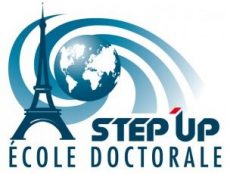 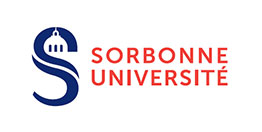 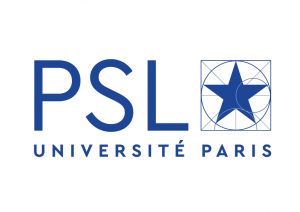 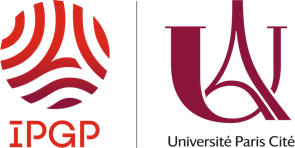 RAPPORT DU COMITÉ DE SUIVI INDIVIDUEL Le rapport original est à adresser, signé et sous format électronique, au secrétariat de l’école doctorale : ed560.stepup@u-paris.fr pour la spécialité Terre-Environnment et pour la spécialité Physique de l'Univers. La·le doctorant·e, la·le directeur·rice de thèse et les membres du CSI seront en copie de l'envoi. La direction de l’école doctorale retournera un exemplaire signé par E-mail au·à la doctorant·e.Date et lieu du Comité de Suivi Individuel :     DOCTORANT·EÉQUIPE D’ACCUEIL ET DIRECTION DE LA THÈSEQuotité de temps (%) que la·le doctorant·e consacre à sa thèse : Unité et équipe de recherche : Responsables de l'Unité et de l’équipe de recherche : Directeur·rice de thèse (nom, taux d’encadrement et E-mail) : Codirection (nom, taux d’encadrement) : MEMBRES DU COMITÉ DE SUIVI INDIVIDUEL (hors encadrement)FORMATIONS - ACTIVITÉS - MOBILITÉVALORISATION DE LA RECHERCHECommunications (poster, oral) :  Publications * : * Si aucune publication, préciser le programme de publication prévu au cours de la thèse : Autre valorisation (ex. brevet) : PROJET DU·DE LA DOCTORANT·EProjet professionnel : Après-thèse envisagé : RAPPORT DU COMITÉ DE SUIVI INDIVIDUEL(Sous-sections données à titre indicatif)RESUMÉ DE L’ENTRETIEN INDIVIDUEL AVEC LA·LE DOCTORANT·E(Ci-dessous ou sur papier libre) Signature du·de la doctorant·e : RESUMÉ DE L’ENTRETIEN AVEC LES DIRECTEUR·RICE·S DE THÈSE(ci-dessous ou sur papier libre) Signature des directeur·rice·s de thèse : ….……………………………………………….. Partie réservée à l’ED ……………………………………………………….À faire signer avant la réinscriptionAVIS DU·DE LA DIRECTEUR·RICE/DIRECTEUR·RICE ADJOINT·E DE L’ED☐ Favorable à la réinscription / à la soutenance du·de la doctorant·e ☐ Défavorable à la réinscription / à la soutenance du·de la doctorant·e (avis à justifier)  	Signature : ☐ CSI 1ère année☐ CSI 2e année☐ CSI 3e année☐ CSI 3e année= avant la réinscription en 2e année= avant la réinscription en 3e année= préparationde fin de thèse= demande de dérogation pour réinscriptionen 4e annéeNOM et prénom :            Spécialité :      ☐ Terre et Environnement              ☐Physique de l’Univers Etablissement d’inscription :         	  ☐ IPGP 	☐Sorbonne Université   ☐ PSL/ENS     ☐Université de ParisEtablissement de cotutelle (le cas échéant) : Titre de la thèse :  Date de début de thèse : NOM - PRENOMFONCTIONUNITE/EQUIPEE-mailListe complète des formations suivies / nombre de points formation validés : Activités (autres que formations) / réalisations : Mobilité dans un laboratoire à l’international :  ☐ OUI   ☐ NON Si oui, préciser où, la durée et dans quel cadre : Progression et avis développé sur le respect de la durée de thèse : Objectifs à réaliser dans l’année : Recommandations au·à la doctorant·e / aux directeur·rice·s de thèse : Relation doctorant.e / directeur·rice·s : Avis pour réinscription en thèse / pour soutenance (obligatoire) :  Signature du·de la président·e du Comité de Suivi Individuel : 